
NATIONAL OPEN UNIVERSITY OF NIGERIA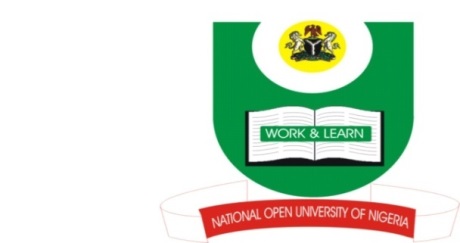 University Village, Nnamdi Azikiwe Expressway, Plot 91, Cadastral Zone, Jabi, AbujaFaculty of Agricultural SciencesSecond Semester POP Exam Question November, 2018Course Title: Diffusion and Adoption of Innovations     Course Code: AEM 503Credit Unit:  2Total Score: 70 MarksTime Allowed: 2HrsINSTRUCTION: Answer compulsory question 1 (25 mks) and any three (3) questions (15 mks each)i.	Define Adoption, Diffusion, and Innovation ( 7 ½ mks)ii.	Mention the four (4) main elements involved in the adoption of innovation (4 mks)iii.	Briefly explain the four (4) main elements mentioned above (1 ½ mk each = 6 mks)iv.	Explain the three (3) stages of diffusion of innovation (6 mks)v.	Describe the farmers that are known as innovators in the diffusion process (1 ½ mks)i.	Define rate of adoption in Agricultural Extension (3 mks)	ii.	Differentiate between diffusion and adoption (3 mks)	iii	Mention four (4) major ways through which opinion leaders can be identified (4 mks)	iv.	State vividly five (5) functions of a good change agent in the agricultural setting (5mks)(3)	i.	State the importance of communication channels in the diffusion of innovation (4mks)	ii.	Expatiate the three (3) levels of the adopters categories of an innovation transmission process (6 mks)	iii.	Enumerate five (5) characteristics of innovations (5mks)(4)	i. 	Identify and Discuss five (5) major factors that can influence the rate of adoption of an innovation (7 ½ mks)	ii.	Who are opinion leaders in the Agricultural Extension chain (2 ½ mks)iii.	Mention five (5) characteristics of a good opinion leader (5 mks) (5)	i.	Who is described as a change agent? (2 mks)	ii.	Briefly describe what you understand as “speed of adoption (4 mks)	iii.	List and explain the five (5) steps involved in the adoption process of an innovation (7½  mks)	iv. 	List three (3) factors that can make an individual feel that an innovation has relative advantage over the other idea (1 ½ mks)(6)	i.	Mention and Discuss the five (5) stages involved in the innovation – decision process (7 ½mks)	ii.	List and Discuss the five (5) steps involved in the adoption process of an innovation in Agricultural Extension (7 ½ mks)